O B W I E S Z C Z E N I EBURMISTRZA MIASTA I GMINY MAŁOGOSZCZZ DNIA 18 WRZEŚNIA 2018 R.Na podstawie art. 16 §1  ustawy z dnia 5 stycznia 2011 r. - Kodeks wyborczy ( Dz.U z 2018 r., poz.754, 1000, 1349)  oraz Uchwały 25/257/18 Rady Miejskiej w Małogoszczu z dnia 23 marca 2018 r. w sprawie podziału Gminy Małogoszcz na stałe obwody głosowania, ustalenia ich numerów, granic oraz siedzib obwodowych komisji wyborczych, podaje się do wiadomości wyborców informację o numerach oraz granicach obwodów głosowania, wyznaczonych siedzibach obwodowych komisji wyborczych, lokalach obwodowych komisji wyborczych dostosowanych do potrzeb wyborców niepełnosprawnych, 
o możliwości głosowania korespondencyjnego i przez pełnomocnika w wyborach do rad gmin, rad powiatów i sejmików województw oraz w wyborach wójtów, burmistrzów i prezydentów miast, zarządzonych na dzień 21 października 2018 r.Głosować korespondencyjnie mogą wyborcy niepełnosprawni posiadający orzeczenie o znacznym lub umiarkowanym stopniu niepełnosprawności, 
w rozumieniu ustawy z dnia 27 sierpnia 1997 r. o rehabilitacji zawodowej i społecznej oraz zatrudnianiu osób niepełnosprawnych. Zamiar głosowania korespondencyjnego powinien zostać zgłoszony do Komisarza Wyborczego w Kielcach III najpóźniej do dnia 8 października 2018 r.Głosować przez pełnomocnika mogą wyborcy, którzy najpóźniej w dniu głosowania ukończą 75 lat lub posiadający orzeczenie o znacznym lub umiarkowanym stopniu niepełnosprawności, w rozumieniu ustawy z dnia 27 sierpnia 1997 r. o rehabilitacji zawodowej i społecznej oraz zatrudnianiu osób niepełnosprawnych. Wniosek o sporządzenie aktu pełnomocnictwa powinien zostać złożony do Burmistrza Miasta i Gminy Małogoszcz najpóźniej do dnia 12 października 2018 r.Głosowanie w lokalach wyborczych odbywać się będzie w dniu 21 października 2018 r. od godz. 7.00 do godz. 21.00                                                                                                                                                                                                          Burmistrz Miasta i Gminy                                                                                                                                                                                                                  (-) Jan GłogowskiNumer obwodugłosowaniaGranice obwodu głosowaniaSiedzibaobwodowej komisji wyborczej1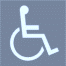 Miasto Małogoszcz ulice: 11 Listopada, 3 Maja, Chęcińska,  Jaszowskiego, Jędrzejowska od Nr 1 do Nr 33 i od Nr 34 do Nr 42 i Nr 44, Konarskiego, Grochowska, Jarków, Kościelna, Langiewicza, Marszałka Józefa Piłsudskiego, Plac Kościuszki, Pustowójtówny,  Sabianów, Warszawska, Włoszczowska, Wesoła, Wspólna  Sala konferencyjna Urzędu Miasta  i Gminy,          ul. Jaszowskiego , 28-366 Małogoszcz  tel. 041 38 60 123-lokal dostosowany do potrzeb wyborców niepełnosprawnych2Miasto Małogoszcz ulice: Osiedle od Nr 1 -  19, Nr: , , 
Jędrzejowska  33 B  i 43 A,  SłonecznaDom Kultury, ul. 11 Listopada 1728-366 Małogoszcz tel. 041 38 55 1933Sołectwa:  Kozłów, Henryków,  Lasochów, Wiśnicz, Ludwinów        Szkoła Podstawowa, Kozłów 182,28-366 Małogoszcztel. 041 38 76 112- lokal dostosowany do potrzeb wyborców niepełnosprawnych4Sołectwa: Żarczyce Duże, Żarczyce Małe, Mieronice, Wygnanów                    Zespół Placówek Oświatowych, Żarczyce Duże 29,28-366 Małogoszcztel. 041 38 55 746-lokal dostosowany do potrzeb wyborców niepełnosprawnych5Sołectwa: Karsznice, Rembieszyce, Lipnica, Wola TesserowaSzkoła Podstawowa, 
Rembieszyce 10,28-366 Małogoszcztel. 041 38 53 7186Sołectwa: Złotniki,  Mniszek Zespół Placówek Oświatowych, Złotniki , 28-366 Małogoszcztel. 041 38 53 704-lokal dostosowany do potrzeb wyborców niepełnosprawnych7Sołectwa: Leśnica, Zakrucze, Wrzosówka, Bocheniec Zespół Szkół Ogólnokształcących,ul. 11 Listopada 14 B, 
28-366 Małogoszcztel. 041 38 55 376